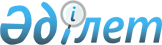 Жалағаш ауданының әлеуметтік көмек көрсетудің, оның мөлшерлерін белгілеудің және мұқтаж азаматтардың жекелеген санаттарының тізбесін айқындаудың қағидаларын бекіту туралыҚызылорда облысы Жалағаш аудандық мәслихатының 2023 жылғы 29 қыркүйектегі № 7-2 шешімі. Қызылорда облысының Әділет департаментінде 2023 жылғы 9 қазанда № 8454-11 болып тіркелді.
      "Қазақстан Республикасындағы жергілікті мемлекеттік басқару және өзін-өзі басқару туралы" Қазақстан Республикасы Заңының 6-бабының 2-3-тармағына және "Әлеуметтік көмек көрсетудің, оның мөлшерлерін белгілеудің және мұқтаж азаматтардың жекелеген санаттарының тізбесін айқындаудың үлгілік қағидаларын бекіту туралы" Қазақстан Республикасы Үкіметінің 2023 жылғы 30 маусымдағы № 523 қаулысына сәйкес Жалағаш аудандық мәслихаты ШЕШІМ ҚАБЫЛДАДЫ:
      1. Қоса беріліп отырған Жалағаш ауданының әлеуметтік көмек көрсетудің, оның мөлшерлерін белгілеудің және мұқтаж азаматтардың жекелеген санаттарының тізбесін айқындаудың қағидалары бекiтiлсiн.
      2. Осы шешімнің қосымшасына сәйкес тізбе бойынша Жалағаш аудандық мәслихатының кейбір шешімдерінің күші жойылды деп танылсын.
      3. Осы шешім оның алғашқы ресми жарияланған күнінен кейін күнтізбелік он күн өткен соң қолданысқа енгізіледі. Жалағаш ауданының әлеуметтік көмек көрсетудің, оның мөлшерлерін белгілеудің және мұқтаж азаматтардың жекелеген санаттарының тізбесін айқындаудың қағидалары 1-тарау. Жалпы ережелер
      1. Осы Жалағаш ауданының әлеуметтік көмек көрсетудің, оның мөлшерлерін белгілеудің және мұқтаж азаматтардың жекелеген санаттарының тізбесін айқындаудың қағидалары (бұдан әрi - Қағидалар) "Әлеуметтік көмек көрсетудің, оның мөлшерлерін белгілеудің және мұқтаж азаматтардың жекелеген санаттарының тізбесін айқындаудың үлгілік қағидаларын бекіту туралы" Қазақстан Республикасы Үкіметінің 2023 жылғы 30 маусымдағы № 523 қаулысына (бұдан әрi – Үлгілік қағидалар) сәйкес әзірленді және әлеуметтік көмек көрсетудің, оның мөлшерлерін белгілеудің және мұқтаж азаматтардың жекелеген санаттарының тізбесін айқындаудың тәртібін белгілейді.
      2. Осы Қағидаларда пайдаланылатын негізгі терминдер мен ұғымдар:
      1) "Азаматтарға арналған үкімет" мемлекеттік корпорациясы (бұдан әрі – уәкілетті ұйым) – Қазақстан Республикасының заңнамасына сәйкес мемлекеттік қызметтерді көрсету, "бір терезе" қағидаты бойынша өтініштерді қабылдау және олардың нәтижелерін көрсетілетін қызметті алушыға беру жөніндегі жұмысты ұйымдастыру, мемлекеттік қызметтерді электрондық нысанда көрсетуді қамтамасыз ету үшін Қазақстан Республикасы Үкіметінің шешімі бойынша құрылған заңды тұлға;
      2) арнайы комиссия – мұқтаж азаматтардың жекелеген санаттарына әлеуметтік көмек көрсетуге үміткер адамның (отбасының) өтінішін қарау бойынша Жалағаш ауданы әкімінің шешімімен құрылатын комиссия;
      3) әлеуметтік көмек – жергілікті атқарушы орган (бұдан әрі - ЖАО) мұқтаж азаматтардың жекелеген санаттарына (бұдан әрі – әлеуметтік көмек алушылар), сондай-ақ атаулы күндер мен мереке күндеріне орай ақшалай немесе заттай нысанда көрсететін көмек;
      4) әлеуметтік көмек көрсету жөніндегі уәкілетті орган – "Жалағаш аудандық жұмыспен қамту және әлеуметтiк бағдарламалар бөлiмi" коммуналдық мемлекеттiк мекемесi;
      5) ең төмен күнкөріс деңгейі – шамасы бойынша ең төмен тұтыну себетінің құнына тең, бір адамға шаққандағы ең төмен ақшалай кіріс;
      6) жан басына шаққандағы орташа кіріс – отбасының бір айдағы жиынтық кірісінің отбасының әрбір мүшесіне тура келетін үлесі;
      7) мереке күндері – Қазақстан Республикасының ұлттық және мемлекеттік мереке күндері;
      7-1) мерекелік күндер (бұдан әрі – атаулы күндер) – Қазақстан Республикасының кәсіптік және өзге де мерекелері;
      8) учаскелік комиссия – атаулы әлеуметтік көмек алуға өтініш жасаған тұлғалардың (отбасылардың) материалдық жағдайына зерттеп-қарау жүргізу үшін кент, ауылдық округ әкiмiнiң шешiмдерiмен құрылатын арнаулы комиссия;
      9) шекті шама – әлеуметтік көмектің бекітілген ең жоғары мөлшері.
      Ескерту. 2-тармаққа өзгеріс енгізілді - Қызылорда облысы Жалағаш аудандық мәслихатының 18.04.2024 № 18-2 (алғашқы ресми жарияланған күнінен кейін күнтізбелік он күн өткен соң қолданысқа енгізіледі және 2024 жылдың 1 ақпанынан туындаған құқықтық қатынастарға таралады) шешімімен.


      3. Қазақстан Республикасының Әлеуметтік Кодексінің 71-бабының 4-тармағында, 170-бабының 3-тармағында, 229-бабының 3-тармағында, "Ардагерлер туралы" Қазақстан Республикасы Заңының 10-бабы 1-тармағының 2) тармақшасында, 11-бабының 1-тармағының 2) тармақшасында, 12-бабының 1-тармағының 2) тармақшасында, 13-бабының 2) тармақшасында, 17-бабында көрсетілген тұлғаларға әлеуметтік көмек осы Қағидаларда көзделген тәртіппен көрсетіледі.
      4. Әлеуметтік көмек бір рет және (немесе) мезгіл-мезгіл (ай сайын) көрсетіледі. 2-тарау. Әлеуметтік көмек алушылар санаттарының тізбесін айқындау және әлеуметтік көмектің мөлшерлерін белгілеу тәртібі
      5. Атаулы күндер мен мереке күндеріне әлеуметтік көмек бір рет ақшалай төлем түрінде келесі санаттағы азаматтарға көрсетіледі:
      1) 15 ақпан - Ауғанстан Демократиялық Республикасынан Кеңес әскерлерінің шектеулі контингентінің шығарылған күні:
      Ауғанстан Демократиялық Республикасынан Кеңес әскерлерінің шектеулі контингентінің шығарылған күніне 35 жыл толуына орай, Ауғанстан соғысы ардагерлеріне - 10 (он) айлық есептік көрсеткіш мөлшерінде.
      2) 9 мамыр - Жеңіс күні:
      Ұлы Отан соғысына қатысушыларға, атап айтқанда, Ұлы Отан соғысы кезеңінде, сондай-ақ бұрынғы Кеңестік Социалистік Республикалар Одағын (бұдан әрі – КСР Одағы) қорғау бойынша басқа да ұрыс операциялары кезiнде майдандағы армия мен флоттың құрамына кiрген әскери бөлiмдерде, штабтар мен мекемелерде қызмет өткерген әскери қызметшiлерге, Ұлы Отан соғысының партизандары мен астыртын әрекет етушiлерiне – 435 (төрт жүз отыз бес) айлық есептiк көрсеткiш мөлшерiнде;
      Ұлы Отан соғысы кезеңінде жаралануы, контузия алуы, мертігуі немесе ауруға шалдығуы салдарынан болған мүгедектігі бар адамдарға, атап айтқанда, Ұлы Отан соғысы кезеңінде майданда, ұрыс қимылдары ауданында, майдан маңындағы теміржол учаскелерінде, қорғаныс шептерінің, әскери-теңіз базалары мен әуеайлақтардың құрылысжайларында жаралануы, контузия алуы, мертігуі немесе ауруға шалдығуы салдарынан мүгедектік белгіленген майдандағы армия мен флоттың әскери қызметшілеріне, Ұлы Отан соғысының партизандары мен астыртын әрекет етушілеріне, сондай-ақ жұмысшылар мен қызметшілерге – 435 (төрт жүз отыз бес) айлық есептiк көрсеткiш мөлшерiнде;
      Ұлы Отан соғысы жылдарында тылдағы қажырлы еңбегі мен мінсіз әскери қызметі үшін бұрынғы КСР Одағының ордендерімен және медальдарымен наградталған адамдарға – 60 (алпыс) айлық есептiк көрсеткiш мөлшерiнде;
      1941 жылғы 22 маусым – 1945 жылғы 9 мамыр аралығында кемiнде алты ай жұмыс iстеген (қызмет өткерген) және Ұлы Отан соғысы жылдарында тылдағы қажырлы еңбегi мен мiнсiз әскери қызметі үшін бұрынғы КСР Одағының ордендерiмен және медальдарымен наградталмаған адамдарға – 40 (қырық) айлық есептiк көрсеткiш мөлшерінде;
      Ұлы Отан соғысы кезеңінде жаралануы, контузия алуы, мертігуі немесе ауруға шалдығуы салдарынан қайтыс болған мүгедектігі бар адамның немесе жеңілдіктер бойынша Ұлы Отан соғысы кезеңінде жаралануы, контузия алуы, мертігуі немесе ауруға шалдығуы салдарынан болған мүгедектігі бар адамдарға теңестірілген қайтыс болған адамның екінші рет некеге тұрмаған зайыбына (жұбайына), сондай-ақ жалпы ауруға шалдығуы, жұмыста мертігуі және басқа да себептер (құқыққа қарсы келетіндерді қоспағанда) салдарынан болған мүгедектігі бар адам деп танылған, қайтыс болған Ұлы Отан соғысы қатысушысының, партизанның, астыртын әрекет етушінің, "Ленинградты қорғағаны үшін" медалімен немесе "Қоршаудағы Ленинград тұрғыны" белгісімен наградталған азаматтың екінші рет некеге тұрмаған зайыбына (жұбайына) – 40 (қырық) айлық есептiк көрсеткiш мөлшерінде;
      басқа мемлекеттердiң аумағындағы ұрыс қимылдарының ардагерлеріне – 40 (қырық) айлық есептік көрсеткіш мөлшерінде;
      бұрынғы КСР Одағын қорғау, әскери қызметтің өзге де міндеттерін басқа кезеңдерде атқару кезінде жаралануы, контузия алуы, мертігуі салдарынан немесе майданда болуына байланысты, сондай-ақ Ауғанстанда немесе ұрыс қимылдары жүргізілген басқа да мемлекеттерде әскери қызметін өткеру кезінде ауруға шалдығуы салдарынан мүгедектік белгіленген әскери қызметшілерге – 40 (қырық) айлық есептік көрсеткіш мөлшерінде;
      Ауғанстандағы немесе ұрыс қимылдары жүргiзiлген басқа да мемлекеттердегi ұрыс қимылдары кезiнде жаралануы, контузия алуы, мертігуі, ауруға шалдығуы салдарынан қаза тапқан (хабар-ошарсыз кеткен) немесе қайтыс болған әскери қызметшiлердiң отбасыларына – 10 (он) айлық есептік көрсеткіш мөлшерінде;
      1986 – 1987 жылдары Чернобыль атом электр станциясындағы апаттың, азаматтық немесе әскери мақсаттағы объектiлердегi басқа да радиациялық апаттар мен авариялардың салдарларын жоюға қатысқан, сондай-ақ ядролық сынақтарға тiкелей қатысқан адамдарға – 40 (қырық) айлық есептік көрсеткіш мөлшерінде;
      Чернобыль атом электр станциясындағы апаттың және азаматтық немесе әскери мақсаттағы объектілердегі басқа да радиациялық апаттар мен авариялардың, ядролық сынақтардың салдарынан мүгедектік белгіленген адамдар және мүгедектігі ата-анасының бірінің радиациялық сәуле алуымен генетикалық байланысты олардың балаларына – 40 (қырық) айлық есептік көрсеткіш мөлшерінде;
      Чернобыль атом электр станциясындағы апаттың және азаматтық немесе әскери мақсаттағы объектiлердегi басқа да радиациялық апаттар мен авариялардың салдарларын жою кезiнде қаза тапқан адамдардың отбасыларына – 10 (он) айлық есептік көрсеткіш мөлшерінде;
      сәуле ауруының салдарынан қайтыс болғандардың немесе қайтыс болған мүгедектігі бар адамдардың, сондай-ақ қайтыс болуы белгіленген тәртіппен Чернобыль атом электр станциясындағы апаттың және азаматтық немесе әскери мақсаттағы объектілердегі басқа да радиациялық апаттар мен авариялардың және ядролық сынақтардың әсеріне байланысты болған азаматтардың отбасыларына – 10 (он) айлық есептік көрсеткіш мөлшерінде.
      3) 25 қазан - Республика күні:
      мүгедектігі бар адамдарға және мүгедектігі бар балаларға - 3 (үш) айлық есептік көрсеткіш мөлшерінде.
      4) 16 желтоқсан – Тəуелсіздік күні:
      Қазақстандағы 1986 жылғы 17-18 желтоқсан оқиғаларына қатысқаны үшін, осы оқиғаларда қасақана кісі өлтіргені және милиция қызметкерінің, халық жасақшысының өміріне қастандық жасағаны үшін сотталған, өздеріне қатысты қылмыстық істерді қайта қараудың қолданылып жүрген тәртібі сақталатын адамдарды қоспағанда, қуғын-сүргіндерге ұшыраған адамдарға – 40 (қырық) айлық есептік көрсеткіш мөлшерінде;
      саяси қуғын-сүргiндерден зардап шеккендер ретiнде ата-аналармен немесе олардың орнындағы адамдармен бiрге бас бостандығынан айыру орындарында, айдауда, жер аударуда немесе арнайы қоныс аударуда болған саяси қуғын-сүргiндер құрбандарының балаларына, сондай-ақ қуғын-сүргiн кезiнде он сегiз жасқа толмаған және оның қолданылуы нәтижесiнде ата-анасының немесе олардың біреуінің қамқорлығынсыз қалған саяси қуғын-сүргiндер құрбандарының балаларына – 5 (бес) айлық есептік көрсеткіш мөлшерінде.
      Ескерту. 5-тармақ жаңа редакцияда - Қызылорда облысы Жалағаш аудандық мәслихатының 18.04.2024 № 18-2 (алғашқы ресми жарияланған күнінен кейін күнтізбелік он күн өткен соң қолданысқа енгізіледі және 2024 жылдың 1 ақпанынан туындаған құқықтық қатынастарға таралады) шешімімен.


      6. Мұқтаж азаматтардың жекелеген санаттарына әлеуметтік көмек бір рет және (немесе) мезгіл-мезгіл (ай сайын) көрсетіледі.
      Мұқтаж азаматтардың жекелеген санаттары әлеуметтік көмекке мұқтаждық туындаған сәттен бастап үш айдан кешіктірмей жүгінеді:
      1) дүлей апаттың немесе өрттің салдарынан азаматқа (отбасына) не оның мүлкіне зиян келген жағдайда әлеуметтік көмек жан басына шаққандағы орташа табысы есепке алынбай көрсетіледі:
      қайтыс болған әрбір отбасы мүшесіне - бір рет 40 (қырық) айлық есептік көрсеткіш;
      оның мүлкіне зиян келтірілген жағдайда (растайтын құжат болған жағдайда) 150 (жүз елу) айлық есептік көрсеткіш мөлшерінде.
      2) Әлеуметтік мәні бар аурулардың және айналадағыларға қауіп төндіретін аурулардың салдарынан тыныс-тіршілігінің шектеулі деп танылған азаматтарға (отбасыларға): 
      туберкулез ауруымен амбулаториялық емдеуде жүрген адамдарға әлеуметтік көмек жан басына шаққандағы орташа табысы есепке алынбай, ай сайын 10 (он) айлық есептік көрсеткіш мөлшерінде;
      қатерлі ісік, оның ішінде жіті лимфобластық және жіті миелоидты лейкоз ауруымен диспансерлік есепте тұрған адамдарға ай сайын жан басына шаққандағы орташа табысы есепке алынбай - 7,6 айлық есептік көрсеткіш мөлшерінде;
      диспансерлік есепте тұрған адамның иммун тапшылығы вирусын жұқтырған балалардың ата-аналарына немесе өзге де заңды өкілдеріне жан басына шаққандағы орташа табысты есепке алынбай, тиісті қаржы жылына арналған республикалық бюджет туралы Қазақстан Республикасының Заңында белгіленген ең төмен күнкөріс деңгейінің 2 (екі) еселенген мөлшерінде ай сайын.
      3) "Бакалавр" дәрежесін алуға Қазақстан Республикасының жоғары оқу орындарында күндізгі оқу нысаны бойынша білім алатын студенттерге, өтініш берген уақыттың алдыңғы тоқсандағы жан басына шаққандағы орташа табысы тиісті қаржы жылына арналған республикалық бюджет туралы Қазақстан Республикасының Заңында белгіленген ең төменгі күнкөріс деңгейінің үш еселенген шамасынан төмен халықтың әлеуметтік осал топтары үшін, атап айтқанда:
      мүгедектігі бар балаларға, жетім балаларға, асыраушысынан айырылу жағдайы бойынша берiлетiн мемлекеттiк әлеуметтiк жәрдемақы алатын балаларға, ата-анасының қамқорлығынсыз қалған балаларға, балалар үйінде, балалар ауылында тәрбиеленушілерге, ата-анасының екеуі де жасы бойынша зейнеткер, ата-анасының екеуі немесе біреуі мүгедектігі бар адам болып табылатын балаларға, құрамында бірге тұратын кәмелетке толмаған төрт және одан көп балалары, оның ішінде кәмелеттік жасқа толғаннан кейін білім беру ұйымдарын бітіретін уақытқа дейін (бірақ жиырма үш жасқа толғанға дейін) орта, техникалық және кәсіптік, орта білімнен кейінгі, жоғары және (немесе) жоғары оқу орнынан кейінгі білім беру ұйымдарында күндізгі оқу нысаны бойынша білім алатын балалары бар көпбалалы, мүгедектігі бар балаларды тәрбиелеп отырған, толық емес отбасыларындағы балаларға;
      табысы аз отбасылардан шыққан балаларға отбасының жан басына шаққандағы орташа табысы тиісті қаржы жылына арналған республикалық бюджет туралы Қазақстан Республикасының Заңында белгіленген ең төменгі күнкөріс деңгейінен аспаған жағдайда тағайындалады;
      студеттерге әлеуметтік көмек оқу жылының басында төленетін оқу орындары көрсететін білім беру қызметі мөлшерінде және тамақтануға мен тұруға кететін шығындарды ішінара өтейтін 72 (жетпіс екі) айлық есептік көрсеткіш мөлшеріндегі бір реттік төлемнен тұрады.
      4) Санаторий-курорттық емделуге бірінші топтағы мүгедектігі бар адаммен ілесіп жүретін адамға жан басына шаққандағы орташа табысы есепке алынбай Үлгілік қағидалардың 12-тармағында көрсетілген құжаттарды қоса ұсына отырып, өтініш негізінде 60 (алпыс) айлық есептік көрсеткіш мөлшерінде.
      5) Бас бостандығынан айыру орындарынан босатылған адамдарға әлеуметтік көмек бір рет 15 (он бес) айлық есептік көрсеткіш мөлшерінде көрсетіледі.
      Ескерту. 6-тармаққа өзгеріс енгізілді - Қызылорда облысы Жалағаш аудандық мәслихатының 18.04.2024 № 18-2 (алғашқы ресми жарияланған күнінен кейін күнтізбелік он күн өткен соң қолданысқа енгізіледі және 2024 жылдың 1 ақпанынан туындаған құқықтық қатынастарға таралады) шешімімен.


      7. Әлеуметтік көмек көрсету тәртібі Үлгілік қағидаларға сәйкес айқындалады.
      8. Атаулы күндер мен мереке күндеріне орай әлеуметтік көмек оны алушылардан өтініштер талап етілмей көрсетіледі.
      Әлеуметтік көмекті алушылардың санаттарын ЖАО белгілейді, содан кейін уәкілетті ұйымға не өзге де ұйымдарға сұраныс жіберу арқылы олардың тізімдері қалыптастырылады.
      Ескерту. 8-тармақ жаңа редакцияда - Қызылорда облысы Жалағаш аудандық мәслихатының 18.04.2024 № 18-2 (алғашқы ресми жарияланған күнінен кейін күнтізбелік он күн өткен соң қолданысқа енгізіледі және 2024 жылдың 1 ақпанынан туындаған құқықтық қатынастарға таралады) шешімімен.


      9. Әлеуметтік көмек көрсетуге жұмсалатын шығыстарды қаржыландыру Жалағаш ауданының бюджетінде көзделген ағымдағы қаржы жылына арналған қаражат шегінде жүзеге асырылады.
      10. Әлеуметтік көмек ақшалай нысанда екінші деңгейдегі банктер немесе банктік операциялардың тиісті түрлеріне лицензиясы бар ұйымдар арқылы әлеуметтік көмек алушылардың шоттарына аудару жолымен көрсетіледі.
      11. Әлеуметтік көмектің артық төленген сомалары ерікті түрде қайтарылады, заңсыз алынған сомалар ерікті түрде немесе сот тәртібімен қайтарылуға тиіс.
      12. Әлеуметтік көмек көрсетуді мониторингтеу мен есепке алуды әлеуметтік көмек көрсету жөніндегі уәкілетті орган "Е-собес" автоматтандырылған ақпараттық жүйесінің дерекқорын пайдалана отырып жүргізеді. Жалағаш аудандық мәслихатының күші жойылған кейбір шешімдерінің тізбесі
      1. "Әлеуметтiк көмек көрсету, оның мөлшерлерiн белгiлеу және мұқтаж азаматтардың жекелеген санаттарының тiзбесiн айқындау қағидаларын бекiту туралы" Жалағаш аудандық мәслихатының 2020 жылғы 28 қазандағы № 64-2 шешімі (Нормативтік құқықтық актілерді мемлекеттік тіркеу тізілімінде № 7780 болып тіркелген);
      2. ""Әлеуметтік көмек көрсету, оның мөлшерлерін белгілеу және мұқтаж азаматтардың жекелеген санаттарының тізбесін айқындау қағидаларын бекіту туралы" Жалағаш аудандық мәслихатының 2020 жылғы 28 қазандағы № 64-2 шешіміне өзгерістер енгізу туралы" Жалағаш аудандық мәслихатының 2021 жылғы 14 сәуірдегі № 5-4 шешімі (Нормативтік құқықтық актілерді мемлекеттік тіркеу тізілімінде № 8303 болып тіркелген);
      3. "Жалағаш аудандық мәслихатының 2020 жылғы 28 қазандағы "Әлеуметтiк көмек көрсету, оның мөлшерлерiн белгiлеу және мұқтаж азаматтардың жекелеген санаттарының тiзбесiн айқындау қағидаларын бекiту туралы" № 64-2 шешіміне өзгеріс енгізу туралы" Жалағаш аудандық мәслихатының 2021 жылғы 17 қарашадағы № 10-3 шешімі (Нормативтік құқықтық актілерді мемлекеттік тіркеу тізілімінде № 25624 болып тіркелген);
      4. "Жалағаш аудандық мәслихатының 2020 жылғы 28 қазандағы № 64-2 "Әлеуметтiк көмек көрсету, оның мөлшерлерiн белгiлеу және мұқтаж азаматтардың жекелеген санаттарының тiзбесiн айқындау қағидаларын бекіту туралы" шешіміне өзгерістер енгізу туралы" Жалағаш аудандық мәслихатының 2022 жылғы 8 шілдедегі № 21-2 шешімі (Нормативтік құқықтық актілерді мемлекеттік тіркеу тізілімінде № 28849 болып тіркелген);
      5. "Жалағаш аудандық мәслихатының 2020 жылғы 28 қазандағы № 64-2 "Әлеуметтiк көмек көрсету, оның мөлшерлерiн белгiлеу және мұқтаж азаматтардың жекелеген санаттарының тiзбесiн айқындау қағидаларын бекіту туралы" шешіміне өзгерістер енгізу туралы" Жалағаш аудандық мәслихатының 2022 жылғы 16 қарашадағы № 26-2 шешімі (Нормативтік құқықтық актілерді мемлекеттік тіркеу тізілімінде № 30703 болып тіркелген);
      6. ""Әлеуметтiк көмек көрсету, оның мөлшерлерiн белгiлеу және мұқтаж азаматтардың жекелеген санаттарының тiзбесiн айқындау қағидаларын бекiту туралы" Жалағаш аудандық мәслихатының 2020 жылғы 28 қазандағы № 64-2 шешіміне өзгеріс енгізу туралы" Жалағаш аудандық мәслихатының 2023 жылғы 3 мамырдағы № 2-5 шешімі (Нормативтік құқықтық актілерді мемлекеттік тіркеу тізілімінде № 8408-11 болып тіркелген).
					© 2012. Қазақстан Республикасы Әділет министрлігінің «Қазақстан Республикасының Заңнама және құқықтық ақпарат институты» ШЖҚ РМК
				
      Жалағаш аудандық мәслихатының төрағасы 

У. Елеусинов

      "КЕЛІСІЛДІ""Қызылорда облысының жұмыспенқамтуды үйлестіру және әлеуметтікбағдарламалар басқармасы"коммуналдық мемлекеттік мекемесімен
Жалағаш аудандық мәслихатының
2023 жылғы 29 қыркүйектегі
№ 7-2 шешімімен бекітілгенЖалағаш аудандық мәслихатының
2023 жылғы 29 қыркүйектегі
№ 7-2 шешіміне қосымша